Presentation ScriptWatch the video first: https://www.youtube.com/watch?v=7LVcI-DQdYAThen answer the following questions: (directly put your answer under each, no intro/conclusion paragraph needed)Summary of the campaignWhy do you think this ad is not effective/ethical? Prepare a script about how will you present the following slide based on the content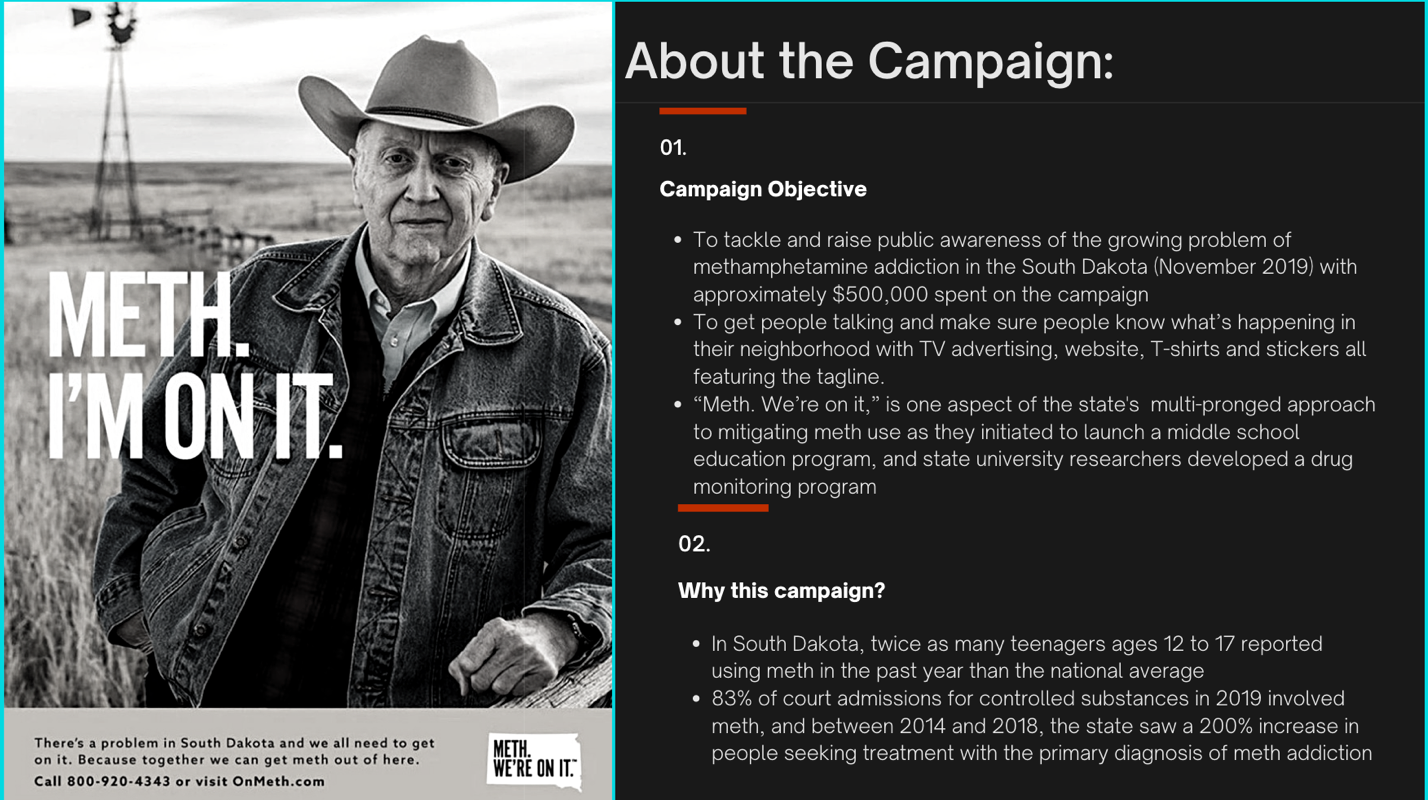 